University of Nebraska-Lincoln 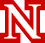 Speech and Debate Scholarship ApplicationTo be eligible for a scholarship: You must participate on the speech or debate team for the entire freshman year.  The deadline for scholarship applications is January 15th.   Please feel free to email the form to Dr. Aaron Duncan at aduncan3@unl.edu  If you prefer you can mail it in at the below address, but email is our preferred method.Director of Speech and Debate, Dr. Aaron DuncanDepartment of Communication Studies 375 Pound HallUniversity of Nebraska-Lincoln, Lincoln, NE 68588-0329.If you have any questions, you can email Dr. Aaron Duncan at aduncan3@unl.edu Please also attach a copy of your resume of speech or debate accomplishments.  Also, you are encouraged to get a letter of recommendation from your high school coach or someone familiar with your speech or debate accomplishmentsName: ________________________________________________________________________		(Last)				(First)				(MI)Address: ______________________________________________________________________	   ____________________________________________________________________________________________________________________________________________________________Home Phone: _______________________ Email: _____________________________________High School ____________________________________________ Class Rank ______/______Present GPA: _______________________________________________Speech or Debate Events Participated in high school:___________________________________ ____________________________________________________________________________________________________________________________________________________________High School Coach: ___________________________ Have you been admitted to UNL Yes/ NoWill you be applying to UNL Yes/ NoI grant permission for the Department of Communication Studies to contact my high school speech or debate coach: ____________________________________________________   ________________________(Sign)						       (Date)